Викторина «В царстве флоры и фауны»Цель: Создание условий для повышения интереса к изучению родного края. Через игру вызвать познавательный интерес к своей малой Родине -Алтайскому краю.Задачи:Познакомить детей с достопримечательностями родного края, его природой. Проследить уровень знаний детей по истории и природе края.Развивать познавательную и творческую активность обучающихся,  слух, внимание, звуко-произносительные навыки. Воспитывать интерес к изучению родного края.Оборудование:компьютер; проектор; экран; презентация «В царстве флоры и фауны»табличкиСлованая работа: флора, фауна, хищник, «Короед», «Вороний глаз»ХОД МЕРОПРИЯТИЯПросмотр фильма «Алтай»Ведущий:-Хлеб, которым человек кормится, земля, на которой человек живет, мать, которая дает жизнь, - без всего этого человеку жить просто невозможно. Среди самого заветного есть у человека Родина. Вы, наверное, уже догадались, что наше мероприятие посвящено Алтайскому краю.-Алтай по праву считается уникальным местом. Это самое красивое и самобытное место на земле. Алтай лежит в самом сердце Азии, почти на равном расстоянии от трёх океанов Земли – Северного Ледовитого, Тихого и Индийского. По площади – Алтай примерно равен Великобритании, в три раза больше Австрии, в восемь с половиной раз больше Бельгии.Мой дом родимый – голубой  Алтай.
Живу Алтаем в листопад и грозы.
Дышу Алтаем в разноцветный май,
Алтаем греюсь в лютые морозы-В переводе с древних тюркских языков Алтай означает «золотой». Это название отражает и легенды о несметных богатствах кочевых племен, и реальные месторождения золота в щедрой земле, и уникальную красоту горной страны. Кто хотя бы раз побывал на Алтае, тот обязательно вернется сюда еще не раз. А если родился здесь…-Среди просторов нашей большой страны есть и самый любимый и дорогой для нас край, край в котором мы с вами живем. Кто знает, как называется наш край?-Правильно, наш край называется – Алтайский. Красива наша алтайская земля и снежной зимой и жарким летом, нарядной, богатой урожаем осенью и звонкой веселой весной. -Каждый из вас, бывая в лесу, слышал, как весело постукивает дятел, кукует кукушка, звонко щелкает малиновка, шумят листвою на ветру деревья.-Алтай имеет богатую многовековую историю, которая корнями уходит в далёкое-далёкое прошлое. Освоение края началось с 18 века, с развития горного дела. Природа Алтая уникальна - обладает разными природными условиями и богата природными ресурсами. С Алтайским краем связаны имена   великих людей,   известных не только в стране, но и в мире: космонавты Г.С.Титов и В.Г.Лазарев, инженер-изобретатель М.Г.Калашников, поэт Р.И.Рождественский, писатель и актёр В.М.Шукшин и другие.-Сегодня  я предлагаю  провести викторину о растительном и животном мире нашего богатого Алтайского края.2.Проведение викторины.-Викторина будет проходить по шести номинациям:Удивительные насекомыеЗеленые великаныПтицы – наши друзьяВ мире животныхВ зеленой странеВ царстве Нептуна -Для каждой команды игроков будет предложена  своя номинация.-Как и любая викторина, наша начнется с разминки.Разминка: 1.Как называется край, в котором мы живём?-Горный Алтай-Алтайский-Сибирский2. Главный город нашего края?-Бийск-Барнаул-Алейск3. Что в переводе с монгольского языка на русский означает слово «Алтай»?-золотой -серебряный -драгоценный 4. Кто из писателей родился на Алтае?- Ф.Достоевский- В.Шукшин- Н.Гоголь -Молодцы, ребята. Итак, переходим к викторине.Вопросы  викторины:НасекомыеЭто насекомое опыляет цветы и очень хорошо летает. Может собирать нектар на холоде. (Шмель) Носит красивые красные или желтые наряды, но не для красоты, а для защиты от врагов. Яркая окраска предупреждает окружающих о несъедобности (Божья коровка)Это насекомое – вредитель. Появляется весной на деревьях (Майский жук)Это насекомое живет в коре деревьев (Короед)Очень красивая бабочка с крупными пятнами на крыльях (Павлиний глаз)Насекомое с большими глазами, которые различают очень много цветов радуги (Стрекоза)Зеленые великаныЭто дерево растет очень быстро. Корой, ветками и почками этого дерева питаются птицы (Береза)Дерево растет у  дорог, ручьев, на берегу рек, озер и прудов (Ива)Это дерево особенное. Его орешки  поедают  медведи и бурундуки, белки и разные птицы (Кедр)Горьковатые ягоды дерева – незаменимый корм для птиц и зверей (Рябина)У этого дерева мягкая шелковистая хвоя. На ветвях имеются шишки (Пихта сибирская)Это дерево может вырастать до 35 метров и расти до 180 лет(Осина)Птицы - наши друзьяЭта крупная белая птица прилетает весной и поселяется на берегах алтайских озер. Питаются эти птицы в основном рыбой, но когда ее нет, с удовольствием едят лягушек (Большая белая цапля)Из множества звуков земли самый веселый и радостный звук - пение этой птички. Еще ранней весной  прилетают на Алтай (жаворонок)Эта птица- символ доброты и счастья. На земном шаре насчитывается 17 видов этой птицы. Она занесена в Красную книгу (Черный аист)Эта птица обладает очень красивым голосом. Поет  она днем и ночью (Синий соловей)Эта птица - одна из первых вестников весны. Эти птицы умеют подражать голосам многих птиц (Розовый скворец)Очень крупная птица. У  нее длинный клюв. Имеет розовый цвет оперения (Розовый пеликан)В мире животныхЭтого зверька можно часто встретить в разных местах Алтайского края. Способ защиты -твердые иглы (Ушастый еж)Эти животные летают только по ночам. Живут в щелях домов и пещерах (Летучие мыши)Животное похоже на кошку, имеет очень хороший слух. Кисточки на ушах - это не просто украшение, а своеобразная антенна (Рысь)Этот хищник живет в лесу. Главный корм - маралы, зайцы, лоси (Волк)Это очень крупное животное. Питается кедровыми  орехами, ягодами  и травой (Бурый медведь)Это одно из самых распространенных на Алтае копытных животных. Имеет массивные широкие рога (Лось)В зеленой странеЭто кустарник. Цветет весной красными, белыми, желтыми цветами. К концу лета на нем появляются  оранжевые и красные ягоды (Шиповник)Это растение может нанести ожог человеку. Из листьев готовят супы, соки и салаты (Крапива)Эти цветы – любимые цветы сибиряков (Огоньки, жарки)Это один из видов подснежников (Сон-трава)Сибиряки очень ценят эту ягоду, называют ее «царской» (Облепиха)Эта трава имеет крупную черную ягоду, напоминающая птичий глаз(Вороний глаз)В царстве НептунаРазгадайте ребус и вы узнаете название двух ценных рыб семейства лососевых, встречающихся в Алтайском крае (Ленок и таймень)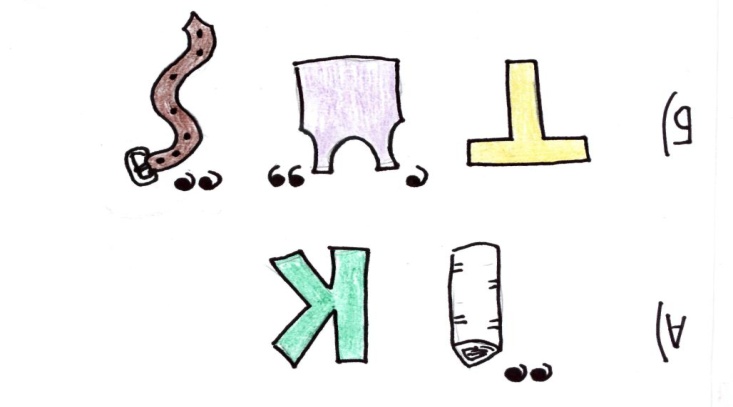 Эта рыба прирожденная охотница.  Является героем русской народной сказки (Щука)Шипы могут сильно уколоть, если неосторожно взять его в руки (Окунь)Эта рыба небольшого размера, имеет колючки(Ерш) Эта рыба живет во всех типах водоемов. Очень  крупная, сильная, смелая и умная рыба (Сазан)В бассейне реки Катунь водится эта радужная рыба (Форель)-Итак, ребята, вы  отлично показали свои знания. Наш край богат и неповторим. Нам есть чем гордится.3.Подведение итогов4.Награждение команд